Педагогический проект в младшей группе«Потешки для малышей»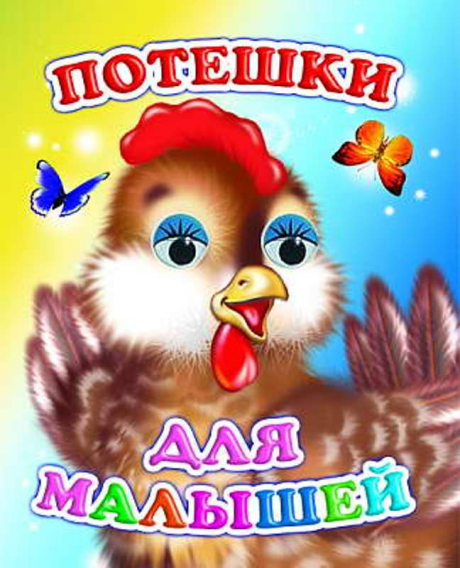 Актуальность: Фольклор одно из действенных и ярких средств её, таящий огромные дидактические возможности. Знакомство с народными произведениями обогащает чувства и речь малышей, формирует отношение к окружающему миру, играет неоценимую роль во всестороннем развитии.Детский фольклор обширная область устного народного поэтическоготворчества. Это целый мир – яркий, радостный, наполненный жизненнойсилой и красотой.Знакомство с детским фольклором развивает интерес и внимание к окружающему миру, народному слову, воспитывает художественный вкус, а так же многому учит: развивает речь, формируются нравственные привычки, обогащаются знания о животных, человеке, о здоровом образе жизни. Они оригинальные, доступные по форме и содержанию легко запоминаются и могут широко использоваться детьми в повседневной жизни. Они забавляют ребёнка и вместе с тем обучают навыкам поведения.Детский фольклор может стать ценным средством воспитания ребёнка,т.к. черпает материал для детей из разных источников. Первое знакомстворебёнка с поэзией начинается с малых форм фольклора. И хотя они состоятиз нескольких строк незатейливых по содержанию и простых по форме,однако таят в себе немалые жанровые богатства.Таким образом, детский фольклор представляет собой специфическуюобласть народного творчества, объединяющую мир детей и мир взрослых,включающую целую систему поэтических жанров фольклора.Цель проекта: приобщать воспитанников к народному искусству.Задачи проекта:Обогащать словарь ребенка.Развивать интерес к потешкам.Воспитывать устойчивый интерес детей к потешкам.Формировать потребность в чтении книги.Развивать речь детей.Расширять круг детского чтения.Тип проекта: долгосрочный (1 месяца).Участники проекта: воспитатели, воспитанники группы 2-3 лет.Ожидаемые результаты проекта:Эмоциональная отзывчивость детей на прослушанные произведения фольклора.Сформирован устойчивый интерес детей к потешкам.Расширен круг детского чтения.Ребёнок использует некоторые средства выразительности фольклорного языка.Обогащён словарь ребенка.Сформировано потребность в чтении книги.Этапы реализации проектаПодготовительный этап:Составление плана совместной работы с детьми, родителями;Подборка фотографий, художественной литературы;Составление плана совместной работы с родителями;Основной этап:«Чтение потешек в режимные моменты»Знакомство с потешками в режимных моментах.Чтение потешек перед сном.Проговаривание потешек во время умывания.Рассказывание потешек наизусть воспитателем при одевание детей на прогулку.Использование потешек при подготовки детей к приёму пищи.Мероприятия по работе с родителямиПривлечение родителей и детей для решения вопросов, общих для семьи и ДОУ;Рекомендации, зачем нужно использовать потешки с детьми раннего возраста;Групповые и индивидуальные консультации по возникшим вопросам родителей.Заключительный этап:Картотека  «Потешки».Беседа с родителями.Подведение итогов.Презентация «Использование потешек в режимные моменты».План работы с детьми по осуществлению проектаРезультаты проектной деятельности:в результате проекта у детей пополнились знания о потешках;расширился и активизировался речевой запас;появилось желание самостоятельно заняться творчеством ;большинство родителей приняли активное участие в реализации проекта.Месяц: Ноябрь1 неделяМесяц: Ноябрь1 неделяМесяц: Ноябрь1 неделяСодержание потешкиУтроРассказывание потешки во время умыванияВодичка, водичкаВодичка, водичкаУмой мое личико,Чтобы глазки блестели,Чтобы щечки краснели,Чтоб смеялся роток,Чтоб кусался зубок.УтроРассказывание потешки перед едойСорока-белобокаКашу варила,Деток кормила!Этому дала,Этому дала,Этому дала,Этому дала,А этому не дала:«Ты воды не носил,Ты дров не рубил,Ты печь не топил,Ты чашки не мыл!Кашу сами мы съедим,А лентяю не дадим!»ДеньРассказывание потешки во время одеванияВот он сапожки: этот с левой ножки,Этот с правой ножки.Если дождик пойдёт,Наденем галошки:Этот с левой ножки,Этот с правой ножки.Вот как хорошо!ДеньРассказывание потешки во время прогулкиКурочка — тараторочкаПо двору ходит,Цыплят водит,Хохолок раздувает,Малых деток потешает.ДеньРассказывание потешки перед сномВот лежат в кроваткеРозовые пятки.Чьи это пятки –Мягки да сладки?Прибегут гусятки,Ущипнут за пятки.Прячь скорей, не зевай,Одеяльцем накрывай!2 половина дняРассказывание потешки после снаПошёл котик во лесок,Нашёл котик поясок.Нарядился,Воротился,Стал он люлечку качать:Баю-бай, баю-бай,Ляг, сыночек, скоренько,Встань, сыночек, с зоренькой.Месяц: Ноябрь2 неделяМесяц: Ноябрь2 неделяМесяц: Ноябрь2 неделяУтроРассказывание потешки во время умыванияАй, лады, лады, лады,Не боимся мы воды.Часто умываемся,Детям улыбаемся.УтроРассказывание потешки перед едойСорока-ворона,Кашу варила,Деток кормила.Этому дала,Этому дала,Этому дала,Этому дала,А этому не дала:— Зачем дров не пилил?— Зачем воду не носил?ДеньРассказывание потешки во время одеванияЧики-чики-чики-чок.Где ты дедушка Молчок?Заходи к нам, посидим, помолчим.Слышишь, добрый старичок?Тишина — пришел Молчок?Не спугни его, смотри, ничего не говори.Тс-сДеньРассказывание потешки во время прогулкиОгуречик, огуречик!Не ходи на тот конечикТам мышка живет,Тебе хвостик отгрызет.ДеньРассказывание потешки перед сномАй, люленьки да люленьки,По горам идет олень.На рогах он дрему носит,В каждый дом ее заносит.В люльку дрему он кладет,Тихо песенку поет.2 половина дняРассказывание потешки после снаВот проснулся петушок,Встала курочка.Просыпайся наш дружок,Встань, наш Митенька, дружок.Месяц: Ноябрь3 неделяМесяц: Ноябрь3 неделяМесяц: Ноябрь3 неделяУтроРассказывание потешки во время умыванияМыли мылом ушкиМыли мылом ушки,Мыли мылом ручки,Вот какие ладушки,Ладушки – ладошки.Рассказывание потешки перед едойЛадушки-ладушки, где были?У бабушки!А что ели? Кашку!А что пили? Бражку!Кашка масленька!Бражка сладенька!Попили, поели, ш-у-у-у…Шуууу!!! Домой полетели!На головку сели!Сели посидели,Дальше полетели!!!ДеньРассказывание потешки во время одеванияВаленки – валенки невелички –маленьки.Опушка бобровая Маша чернобровая.Рассказывание потешки во время прогулкиОй, ребята, та-ра-ра!На горе стоит гора,А на той горе дубок,А на дубе воронок.Ворон в красных сапогах,В позолоченных серьгах,Черный ворон на дубу,Он играет во трубу,Труба точеная,Позолоченная,Труба ладная,Песня складная!Рассказывание потешки перед сномБаю — баю — баинька,Прибежал заинька.Пошёл зайка под липку,Нашёл себе скрипку.Надо зайку поймать,Скрипочку отобрать!Скрипочку отобрать —Станет Ваня засыпать.2 половина дняРассказывание потешки после снаОтзвенел звоночек.Спать пора, цветочек.Солнышко уснуло,Тучка спать легла.И волшебная синяя птицаДобрые сны тебе принесла.Мамочка нежно обнимет тебя.Засыпай моя деточка, радость моя!Месяц: Ноябрь4 неделяМесяц: Ноябрь4 неделяМесяц: Ноябрь4 неделяУтроРассказывание потешки во время умыванияКран откройсяКран откройся!Нос, умойся!Глаз, купайся!Кран сдавайся!Рассказывание потешки перед едойЛадушки-ладушки!Где были – у бабушки!Что ели – кашку,Что пили – бражку!Ладушки-ладушки,Снова едем к бабушке!ДеньРассказывание потешки во время одеванияЗавяжу по туже шарфБудем делать снежный шар,Шар покачу, гулять хочу.Рассказывание потешки во время прогулкиУж ты, Васенька, дружок,Ты не бегай на лужок,На крутой на бережок.Тебя мышка съест,Либо ласточка,Либо серенький волчокИз-за кустичка,Либо белая собачкаИз-под мостичка.Рассказывание потешки перед сномЗа окошком вечер,А на небе месяц…Спит малыш в кроватке,В стойле спит лошадка,Белочка — в дупле,Собачка — в конуре.Ну а солнышко проснется,Малыш маме улыбнется.Будет день веселым.Расти малыш здоровым.2 половина дняРассказывание потешки после снаТравка – муравка со сна поднялась,Птица – синица за зерно взялась.Детки, просыпайтесь,С кроваток поднимайтесь.